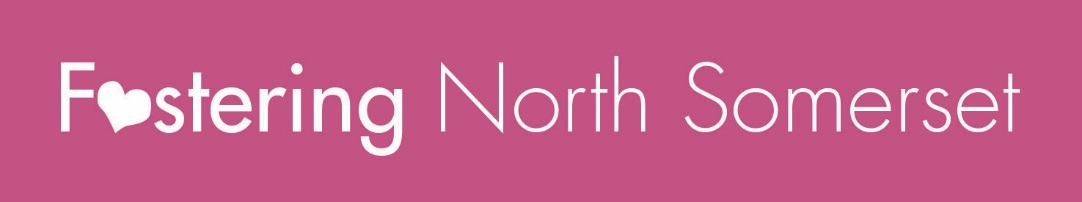 To book your place on any of the courses in this programme please go direct to our CPD training website:http://nsomersetcpd.webbased.co.uk/free E-Learning resources available to all carers: Research in Practice    http://firststeps.first4adoption.org.uk/Foetal alcohol syndrome online course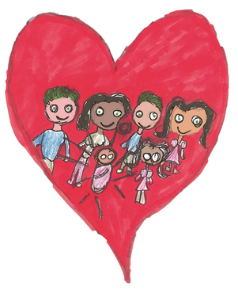 JANUARY COURSESPaediatric First Aid*12 hour mandatory courseSaturday courseSat 9th & Sat 16th January 20169.15am – 4.30pmThe Campus North WorleWeston super MareFirst aid Trainers3.1a   3.1b  3.3dChild Sexual Exploitation Level One (Awareness Raising)Tuesday 19th January 20169.30am – 12.30pmHealthy living CentreBournville EstateWsMSafeguarding Trainers2.1b  6.2a. 6.2b 6.2c.  6.3a. 6.3b. 6.3c  6.3eChild Sexual Exploitation (intermediate)Tuesday 19th January 20161.30pm – 4.30pmHealthy living CentreBournville EstateWsMSafeguarding Trainers2.1b  6.2a. 6.2b 6.2c.  6.3a. 6.3b. 6.3c  6.3eWRAP Training a Workshop to raise awareness of Extremism and Radicalisation (Prevent Agenda)Friday 22nd January 20169.30am – 11.00amCastlewood Room G08TickenhamClevedonSarah Mellor2.1b  6.2a. 6.2b 6.2c.  6.3a. 6.3b. 6.3c  6.3eWRAP Training a Workshop to raise awareness of Extremism and Radicalisation (Prevent Agenda)Friday 22nd January 201611.30am – 1.00pmCastlewood Room G08TickenhamClevedonSarah Mellor2.1b  6.2a. 6.2b 6.2c.  6.3a. 6.3b. 6.3c  6.3eIdentifying and Supporting Young People with Attachment NeedsMonday 25th January 20169.00am – 4.00pmCastlewoodTickenham RoadClevedonWill Shield5.1a  5.1b  5.6a 5.6b 5.6cFEBRUARYCOURSESChild Protection: Basic awareness for Foster Carers/Refresher training*EVENING COURSETuesday 2nd February 20166.30pm – 9.30pmThe Campus Room 4North WorleWeston super MareClare McCarthy2.1b  6.2a. 6.2b 6.2c.  6.3a. 6.3b. 6.3c  6.3eCalm KidsThursday 4th February 20169.30am – 12.30The CampusNorth WorleWeston super MareJane SteeleAdvisory TeacherVulnerable Learner’s ServiceChild Sexual Exploitation (intermediate)Friday 5th February 20161.30pm – 4.30pmRoom 1The CampusNorth WorleWeston super MareSafeguarding Trainers2.1b  6.2a. 6.2b 6.2c.  6.3a. 6.3b. 6.3c  6.3eChild Protection: Basic awareness for Foster Carers/Refresher trainingTuesday 9th February 20169.30am – 12.30The Campus room 4North WorleWeston super MareDawn Williams2.1b  6.2a. 6.2b 6.2c.  6.3a. 6.3b. 6.3c  6.3eChild Sexual Exploitation Level One (Awareness Raising)Wednesday 10th February 20169.30am – 12.30pmThe CampusNorth WorleWeston super MareSafeguarding Trainers2.1b  6.2a. 6.2b 6.2c.  6.3a. 6.3b. 6.3c  6.3eChild Sexual Exploitation (intermediate)Wednesday 10th  February 20161.30pm – 4.30pmThe CampusNorth WorleWeston super MareSafeguarding Trainers2.1b  6.2a. 6.2b 6.2c.  6.3a. 6.3b. 6.3c  6.3eInter agency Child protection  introductionThursday 11th February 20169.30am – 3.00pmThe CampusNorth WorleWeston super MareSafeguarding Trainers2.1b  6.2a. 6.2b 6.2c.  6.3a. 6.3b. 6.3c  6.3eChild Sexual ExploitationFor Foster CarersMonday 15th February 20169.30am – 12.30The CampusNorth WorleWeston super MareDawn Williams & Jill Croskell2.1b  6.2a. 6.2b 6.2c.  6.3a. 6.3b. 6.3c  6.3ePaediatric First Aid*12 hour mandatory courseSaturday courseSat 20th & Sat 27th February 20169.15am – 4.30pmThe CampusNorth WorleWeston super MareFirst aid Trainers3.1a   3.1b  3.3dWRAP Training a Workshop to raise awareness of Extremism and Radicalisation (Prevent Agenda)Thursday 25th February 20163.30pm – 5.00pmCastlewoodTickenham RoadClevedonWRAP/Safeguarding Trainers2.1b  6.2a. 6.2b 6.2c.  6.3a. 6.3b. 6.3c  6.3eMARCHCOURSESChild Sexual Exploitation Level One (Awareness Raising)Wednesday 2nd March 20169.30am – 12.30pmThe CampusNorth WorleWeston super MareSafeguarding Trainers2.1b  6.2a. 6.2b 6.2c.  6.3a. 6.3b. 6.3c  6.3eChild Sexual Exploitation (intermediate)Wednesday 2nd March  20161.30pm – 4.30pmThe CampusNorth WorleWeston super mareSafeguarding Trainers2.1b  6.2a. 6.2b 6.2c.  6.3a. 6.3b. 6.3c  6.3eInter agency Child protection  introductionWednesday 9th March  20169.30am – 3.00pmThe CampusNorth WorleWeston super MareSafeguarding Trainers2.1b  6.2a. 6.2b 6.2c.  6.3a. 6.3b. 6.3c  6.3ePromoting the Health & Well-being of Children Looked After North WorleTuesday 8th March 20169.30am – 2.30pmThe HiveBeaufighters Road WsMBS24 8EESheila Harding3 1a  3.1b  3.3a 3.3b  3.3.cPaediatric First Aid*12 hour mandatory courseSaturday courseSat 12th  & Sat 19th March 20169.15am – 4.30pm     The Campus      North WorleWeston super MareFirst aid Trainers3.1a   3.1b  3.3dChild Protection: Basic awareness for Foster Carers/Refresher training*Saturday courseSaturday 19th March 20169.30am – 12.30The CampusNorth WorleWeston super MareClare McCarthy2.1b 6.2a. 6.2b 6.2c.  6.3a. 6.3b. 6.3c  6.3eWRAP Training a Workshop to raise awareness of Extremism and Radicalisation (Prevent Agenda)Monday 21st March 20161.00pm – 2.30pmCastlewoodTickenham RoadClevedonWRAP/Safeguarding Trainers2.1b  6.2a. 6.2b 6.2c.  6.3a. 6.3b. 6.3c  6.3eAPRIL COURSESChild Protection: Basic awareness for Foster Carers/Refresher trainingTuesday 5th April 20169.30am – 12.30pmThe CampusNorth Worle Weston super MareDawn Williams2.1b 6.2a. 6.2b 6.2c.  6.3a. 6.3b. 6.3c  6.3eInter –agency Child protection  introductionTuesday 12th April 20169.30am – 3.00pmThe CampusNorth WorleWeston super MareSafeguarding Trainers2.1b  6.2a. 6.2b 6.2c.  6.3a. 6.3b. 6.3c  6.3eSAFER CARING:  achieving ‘more normal’ lives for children and young people in Foster CareWednesday 13th April 20169.30am – 2.30pmThe CampusNorth WorleWeston super MareJackie Slade2.6c
3.2a 3.2b 3.2c
3.4a. 3.4b. 3.4c. 3.5aDevelopmental Trauma & Attachment*7 week evening course all sessions have to be attendedWednesdays 27th April 4th, 11th, 18th 25th May8th & 15thJune 20167.00pm – 9.00pmTBCClaire Luker & John Steele(Consult)5.1a  5.1b  5.6a 5.6b 5.6cMAYCOURSESCaring for Children who have been sexually abusedTuesday 17th May 20169.30am – 1.00pmThe CampusNorth WorleWeston super MareDawn Williams2.1b  6.2a. 6.2b 6.2c.  6.3a. 6.3b. 6.3c  6.3eCEOPOn-line safetyThursday 19th May 20169.30am – 11.00The CampusNorth WorleWeston super MareCEOP Champion2.6c
3.2a 3.2b 3.2c
3.4a. 3.4b. 3.4c. 3.5aLife Story Work – Briefing for Foster CarersMay 2016TBCAnita Huggins2.3a.  2.3bRecord Keeping for Foster CarersThursday 26th May 20169.30am – 12.30The CampusNorth WorleWeston super MareClare McCarthy
1.4 2.1. 2.2. 2.5. 4.5. 6.5.JUNE COURSESEquality & Diversity: Fair for All training for Foster carers, Family Link carers and Supported Lodgings HostsTuesday 7th June 20169.30am – 2.30The CampusNorth WorleWeston super MareClare McCarthy1.1a.  1.2a.  1.2b.  7.1cThe Early Language Development ProgrammeWorkshop Thursday 9th June 20169.30am – 12.30pmThe CampusNorth WorleWeston super MareNicola Holmes Speech & language therapistChallenging BehaviourThursday 16th June 20169.30am – 2.30pmThe CampusNorth WorleWeston super MareClare McCarthy3.4a  3.4b  3.4c  3.5aPaediatric First Aid*12 hour mandatory course 2 SESSION Saturday courseBoth sessions  HAVE TO BE ATTENDED9.15am - 4.30pmFirst Aid Trainers3.1a   3.1b  3.3dChild Protection: Basic awareness for Foster Carers/Refresher training*EVENING COURSEThursday 30th June 20166.30pm – 9.30pmThe Campus Room 4North WorleWeston super MareClare McCarthy2.1b 6.2a. 6.2b 6.2c.  6.3a. 6.3b. 6.3c  6.3eJULYCOURSES